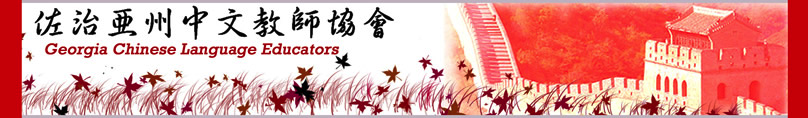 GCLE Outstanding Teaching Service AwardThe GCLE Outstanding Teaching Service Award is designed to award a full-time teacher who has been teaching Chinese in both (a) a community Chinese school for over 20 years or more, and (b) a K-12 school or university for over 10 years. The current school year may be included. This service award is only handed out once every 5 years.If you have dedicated your time and energy to Chinese teaching for at least 20 years in a Chinese community School and at least 10 years in a K-12 school or university setting, kindly fill out the form attached and send it back to gclegroup@gmail.com before January 27, 2019.GCLE Outstanding  Teaching Service AwardNameYears of ServicePosition(s)Institution(s)School Address(es)Cell PhoneEmailSchool Website(s)Reference(s) – Name and contact information, one from each institution